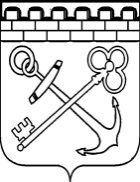 КОМИТЕТ ПО ЖИЛИЩНО-КОММУНАЛЬНОМУ ХОЗЯЙСТВУ 
ЛЕНИНГРАДСКОЙ ОБЛАСТИПРИКАЗот     №  Об определении видов информации, подлежащей размещению в региональной государственной информационной системе 
жилищно-коммунального хозяйства (РГИС ЖКХ)В соответствии с Федеральным законом от 21.07.2014 № 209-ФЗ 
«О государственной информационной системе жилищно-коммунального хозяйства», а также в соответствии с Постановлением Правительства Ленинградской области от 07.07.2016 № 226 «Об определении органов исполнительной власти Ленинградской области, ответственных за размещение информации в государственной информационной системе жилищно-коммунального хозяйства, о разработке и внедрении региональной государственной информационной системы жилищно-коммунального хозяйства Ленинградской области» приказываю:Утвердить прилагаемый перечень видов информации, подлежащей размещению в региональную государственную информационную систему жилищно-коммунального хозяйства (РГИС ЖКХ), с разделением по поставщикам информации.Контроль за исполнением настоящего приказа оставляю за собой.Председатель комитета							         А.М. ТимковПриложение 1Утверждено приказом комитета по жилищно-коммунальному хозяйству Ленинградской области  №___ от  ____________ 2019 годаВиды информации, подлежащей размещению в региональной государственной информационной системе 
жилищно-коммунального хозяйства (РГИС ЖКХ) 
